РЕГИОНАЛЬНАЯ СЛУЖБАПО ТАРИФАМ И ЦЕНАМ КАМЧАТСКОГО КРАЯПРОЕКТ ПОСТАНОВЛЕНИЯ             г. Петропавловск-КамчатскийВ соответствии с Федеральным законом от 07.12.2011 № 416-ФЗ «О водоснабжении и водоотведении», постановлением Правительства Российской Федерации от 13.05.2013 № 406 «О государственном регулировании тарифов в сфере водоснабжения и водоотведения», приказом ФСТ России от 27.12.2013 № 1746-э «Об утверждении Методических указаний по расчету регулируемых тарифов в сфере водоснабжения и водоотведения», постановлением Правительства Камчатского края от 19.12.2008 № 424-П «Об утверждении Положения о Региональной службе по тарифам и ценам Камчатского края», протоколом Правления Региональной службы по тарифам и ценам Камчатского края от ХХ.12.2018 № ХХПОСТАНОВЛЯЮ:1. Внести в постановление Региональной службы по тарифам и ценам Камчатского края от 19.12.2017 № 808 «Об утверждении тарифов на питьевую воду (питьевое водоснабжение) и водоотведение МКУ ЖКХ «Надежда» потребителям Апачинского сельского поселения Усть-Большерецкого муниципального района на 2018-2020 годы» следующие изменения:1) пункты 3, 4, 5, 6 части 5 постановления изложить в следующей редакции: «3) с 01 января 2019 года по 30 июня 2019 года – 69,27 руб. за 1 куб. метр;4) с 01 июля 2019 года по 31 декабря 2019 года – 72,80 руб. за 1 куб. метр;5) с 01 января 2020 года по 30 июня 2020 года – 72,80 руб. за 1 куб. метр;6) с 01 июля 2020 года по 31 декабря 2020 года – 76,64 руб. за 1 куб. метр.»;2) часть 6 постановления дополнить пунктами 3, 4 следующего содержания: «3) с 01 января 2019 года по 30 июня 2019 года – 52,00 руб. за 1 куб. метр;4) с 01 июля 2019 года по 31 декабря 2019 года – 53,25 руб. за 1 куб. метр.»;3) пункты 3, 4, 5, 6 части 7 постановления изложить в следующей редакции: «3) с 01 января 2018 года по 30 июня 2019 года – 88,54 руб. за 1 куб. метр;4) с 01 июля 2019 года по 31 декабря 2019 года – 92,22 руб. за 1 куб. метр;5) с 01 января 2019 года по 30 июня 2020 года – 92,22 руб. за 1 куб. метр;6) с 01 июля 2019 года по 31 декабря 2020 года – 96,68 руб. за 1 куб. метр.»;4) часть 8 постановления дополнить пунктами 3, 4 следующего содержания: «3) с 01 января 2018 года по 30 июня 2018 года – 76,00 руб. за 1 куб. метр;4) с 01 июля 2018 года по 31 декабря 2018 года – 77,80 руб. за 1 куб. метр.»;5) раздел 4 приложения 1 к постановлению изложить в следующей редакции: « Раздел 4. Объем финансовых потребностей, необходимых для реализации производственной программы в сфере питьевого водоснабжения»;6) раздел 4 приложения 2 к постановлению изложить в следующей редакции: « Раздел 4. Объем финансовых потребностей, необходимых для реализации производственной программы в сфере водоотведения».2. Настоящее постановление вступает в силу через десять дней после его официального опубликования и распространяется на правоотношения, возникшие с 1 января 2018 года.ВрИО Руководителя                                                                        И.В. ЛагуткинаСОГЛАСОВАНО:Начальник отдела по регулированию тарифов в коммунальном комплексе Региональной службы по тарифам и ценам Камчатского края _________/О.А. Пригодская/    Консультантотдела по регулированию тарифов в коммунальном комплексе Региональной службы по тарифам и ценам Камчатского края __________/О.Ю. Раздьяконова/     Начальник организационно-правового отдела Региональной службы по тарифам и ценам Камчатского края  ______________/С.С. Андрусяк/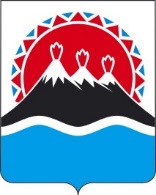 ХХ.12.2018№ХХО внесении изменений в постановление Региональной службы по тарифам и ценам Камчатского края от 19.12.2017 № 808 «Об утверждении тарифов на питьевую воду (питьевое водоснабжение) и водоотведение МКУ ЖКХ «Надежда» потребителям Апачинского сельского поселения Усть-Большерецкого муниципального района на 2018-2020 годы»N  
п/пПоказателиГодтыс. руб.12341.Необходимая валовая выручка20185507,082.Необходимая валовая выручка20195795,243.Необходимая валовая выручка20206095,61N
п/пПоказателиГодтыс. руб.12341.Необходимая валовая выручка20185932,832.Необходимая валовая выручка20196180,053.Необходимая валовая выручка20206458,51